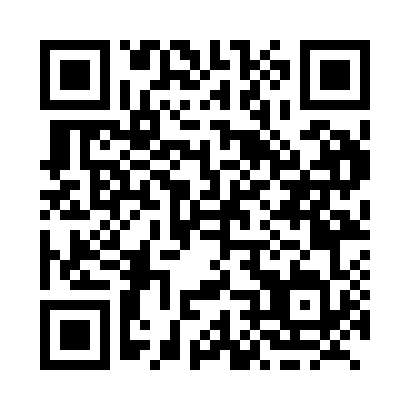 Prayer times for Dane, Ontario, CanadaWed 1 May 2024 - Fri 31 May 2024High Latitude Method: Angle Based RulePrayer Calculation Method: Islamic Society of North AmericaAsar Calculation Method: HanafiPrayer times provided by https://www.salahtimes.comDateDayFajrSunriseDhuhrAsrMaghribIsha1Wed4:186:011:176:218:3410:182Thu4:155:591:176:228:3610:203Fri4:135:581:176:238:3710:224Sat4:115:561:176:238:3810:245Sun4:085:541:176:248:4010:266Mon4:065:531:176:258:4110:297Tue4:045:511:176:268:4310:318Wed4:025:501:176:278:4410:339Thu3:595:481:176:288:4510:3510Fri3:575:471:176:288:4710:3711Sat3:555:461:176:298:4810:3912Sun3:535:441:166:308:4910:4113Mon3:515:431:166:318:5110:4414Tue3:485:421:166:328:5210:4615Wed3:465:401:176:328:5310:4816Thu3:445:391:176:338:5510:5017Fri3:425:381:176:348:5610:5218Sat3:405:371:176:358:5710:5419Sun3:385:361:176:358:5810:5620Mon3:365:341:176:369:0010:5821Tue3:345:331:176:379:0111:0022Wed3:325:321:176:379:0211:0323Thu3:305:311:176:389:0311:0524Fri3:295:301:176:399:0411:0725Sat3:275:301:176:399:0511:0926Sun3:255:291:176:409:0611:1027Mon3:235:281:176:419:0711:1228Tue3:225:271:186:419:0911:1329Wed3:225:261:186:429:1011:1430Thu3:225:251:186:439:1111:1431Fri3:215:251:186:439:1111:15